PE Active Cards – Friday 26th February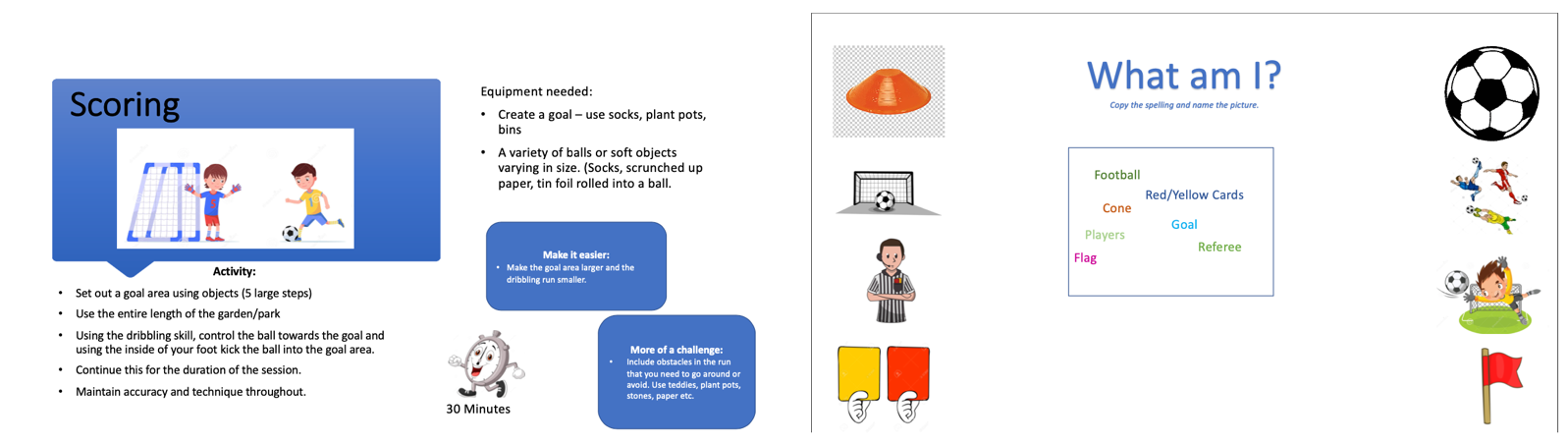 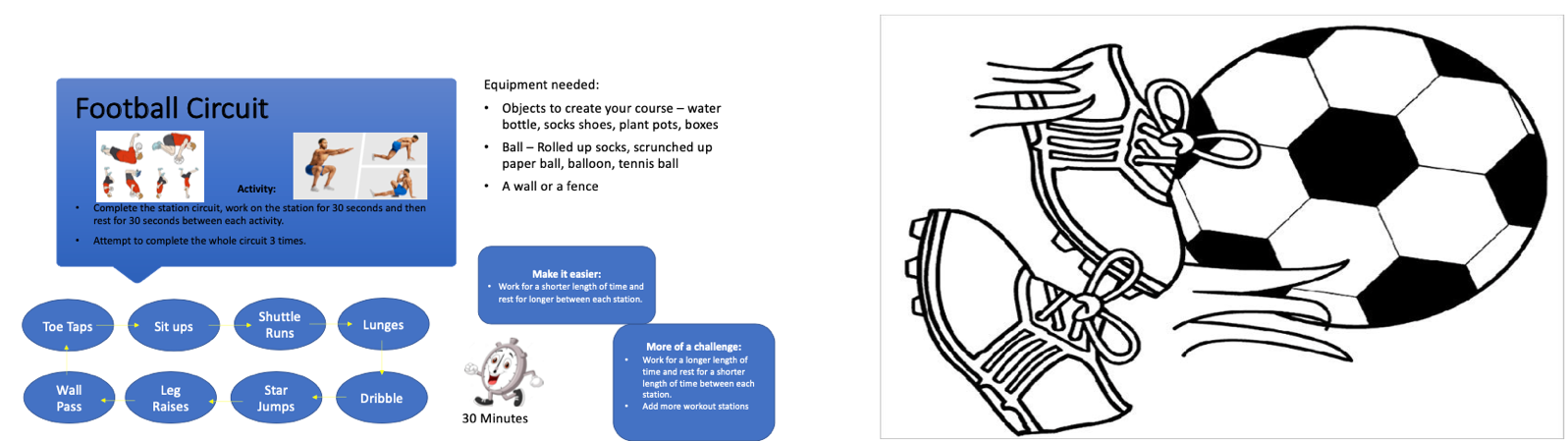 